16/11/2017	UEPB - PRPGP - SCAPGDADOS PESSOAIS: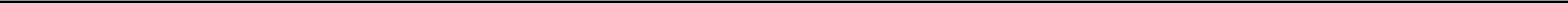 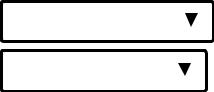 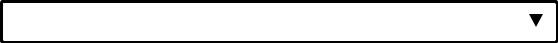 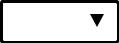 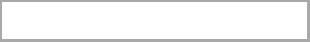 Telefone 2: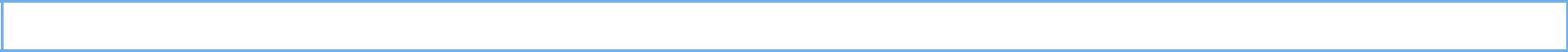 Utilize um e-mail de uso pessoal. Ele será utilizado para acessar sua conta caso você seja aprovado.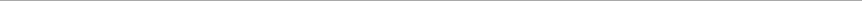 E-mail: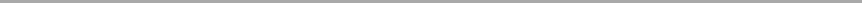 FORMAÇÃO ACADÊMICA: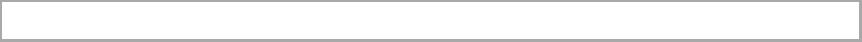 Curso de graduação:Instituição: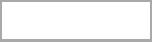 Ano:Nome completo:Nome da mãe:Nome da mãe:Nome do pai:Nome do pai:Estado civil:Sexo:Data de nascimento:dd/mm/aaaadd/mm/aaaadd/mm/aaaadd/mm/aaaadd/mm/aaaadd/mm/aaaadd/mm/aaaadd/mm/aaaaData de nascimento:dd/mm/aaaadd/mm/aaaadd/mm/aaaadd/mm/aaaadd/mm/aaaadd/mm/aaaadd/mm/aaaadd/mm/aaaaNaturalidade:Naturalidade:Pais:Nº identidade:Nº identidade:Nº identidade:Nº identidade:Órgão emissor:Órgão emissor:Órgão emissor:Órgão emissor:UF identidade:UF identidade:CPF:CPF:(apenas números)(apenas números)(apenas números)(apenas números)(apenas números)(apenas números)CPF:CPF:(apenas números)(apenas números)(apenas números)(apenas números)(apenas números)(apenas números)Endereço do currículo lattes:Endereço do currículo lattes:Modelo: http://lattes.cnpq.br/0000000000000000Endereço do currículo lattes:Endereço do currículo lattes:Modelo: http://lattes.cnpq.br/0000000000000000CONTATO:Logradouro:Logradouro:Logradouro:Logradouro:Número:Número:Número:Número:Complemento:Complemento:Complemento:Complemento:Bairro:Bairro:Bairro:Bairro:CEP:CEP:(apenas números)(apenas números)(apenas números)(apenas números)(apenas números)(apenas números)(apenas números)CEP:CEP:(apenas números)(apenas números)(apenas números)(apenas números)(apenas números)(apenas números)(apenas números)Cidade:Cidade:Cidade:Cidade:Estado:Estado:Telefone 1:Telefone 1:(DDD + número)(DDD + número)(DDD + número)(DDD + número)(DDD + número)(DDD + número)Telefone 1:Telefone 1:(DDD + número)(DDD + número)(DDD + número)(DDD + número)(DDD + número)(DDD + número)